CAWTHORNE PARISH COUNCILMUSTARD HILL COTTAGES				Chairman:349 BARNSLEY ROAD						 Councillor P KilnerHOYLANDSWAINESHEFFIELD							 Clerk and Finance Officer:S36 7HD								 Mrs S M Bashforth BScTelephone:  01226 765569         e mail:   cawthorneparishclerk@msn.com   ==========================================================Notification of a Meeting of Cawthorne Parish Council to be held on Thursday 2nd July 2020 at 11am via Zoom. Please Note: this meeting will be recorded for office use only.S M Bashforth (BSc)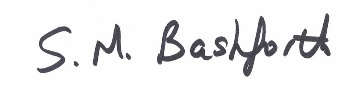 Clerk to the Council                                                                   Dated 25/6/2020AGENDATo resolve to accept any reasons for absence from Members.To receive any declarations of Pecuniary or Non-Pecuniary Interests from Members in respect to any items on this agenda.To resolve to accept the minutes of the Meeting of the Council held on Thursday 18th June 2020.To delegate powers to the Clerk to make any decision necessary in an emergency situation when normal parish council meetings cannot be held, either face to face or virtually if legally permissible..  The Clerk will consult with councillors by email if possible, or if not possible, will consult with the Chair only, and make decision on the majority of opinions. Any decision taken will be noted at the next available meeting.To note that the Parish Council’s website now has an Accessibility Statement and is, as far as possible, now compliant with The Public Sector Bodies (Websites and Mobile Applications) Accessibility Regulations 2018.To receive the Parish Council’s Internal Audit report.To receive report from the Planning CommitteeTo note that the Conservation Area extensions were approved by BMBC on 17th March.To receive an update on the Neighbourhood PlanTo decide whether to re-open the play area in The OrchardTo approve expenditure for repainting the railings around the war memorialTo approve financial transactions as per appendix.To receive correspondenceTo receive Clerk’s reportTo receive Member’s reports.Any other urgent business which does not require a resolution or a decision.To confirm the date of the next meeting as Thursday 6th August 2020. Time to be arranged depending on whether the meeting is held virtually or in the village hall.To resolve to exclude the public and the press for the following item in pursuant of the Public Bodies (Admission to Meetings) Act 1960To consider any action to be taken against a parishioner believed to be dumping garden waste in Tanyard BeckEnd of AgendaAPPENDIXAGENDA Cawthorne Parish Council meeting 2nd July 2020FinancesThe bank reconciliation to end of May has been verified Receipts between last meeting and thisCemetery	£50.00Payments between last meeting and thisAll payments approved at the last meeting have been paidClerk’s salary has been paid by SOCheques issued, SO and DD between last meeting and thisInvoices to be approved for payment PlusnetDDTelephone26.47Pro-LogicDDBackup7.25None